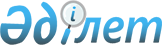 О внесении дополнений и изменений в некоторые нормативные правовые акты по вопросам представления документов в Агентство Республики Казахстан по регулированию и надзору финансового рынка и финансовых организацийПостановление Правления Агентства Республики Казахстан по регулированию и надзору финансового рынка и финансовых организаций от 30 марта 2007 года № 76. Зарегистрировано в Министерстве юстиции Республики Казахстан 10 мая 2007 года № 4670

      В целях исключения дублирования требований по представлению документов в уполномоченный орган по регулированию и надзору финансового рынка и финансовых организаций, Правление Агентства Республики Казахстан по регулированию и надзору финансового рынка и финансовых организаций ПОСТАНОВЛЯЕТ:

      1. Внести дополнения и изменения в некоторые нормативные правовые акты Республики Казахстан по вопросам представления документов в Агентство Республики Казахстан по регулированию и надзору финансового рынка и финансовых организаций согласно приложению к настоящему постановлению. 

      2. Настоящее постановление вводится в действие по истечении четырнадцати дней со дня государственной регистрации в Министерстве юстиции Республики Казахстан. 

      3. Юридическому департаменту (Байсынов М.Б.): 

      1) принять меры к государственной регистрации в Министерстве юстиции Республики Казахстан настоящего постановления; 

      2) в десятидневный срок со дня государственной регистрации в Министерстве юстиции Республики Казахстан довести настоящее постановление до сведения заинтересованных подразделений Агентства Республики Казахстан по регулированию и надзору финансового рынка и финансовых организаций и Объединения юридических лиц "Ассоциация финансистов Казахстана". 

      4. Отделу международных отношений и связей с общественностью обеспечить публикацию настоящего постановления в средствах массовой информации Республики Казахстан. 

      5. Контроль за исполнением настоящего постановления возложить на заместителя Председателя Агентства Республики Казахстан по регулированию и надзору финансового рынка и финансовых организаций Бахмутову Е.Л.       Председатель 

Приложение               

к постановлению Правления      

Агентства Республики        

Казахстан по регулированию     

и надзору финансового рынка    

и финансовых организаций      

от 30 марта 2007 года N 76      

 Перечень 

дополнений и изменений, которые вносятся в некоторые 

нормативные правовые акты Республики Казахстан по вопросам 

представления документов в Агентство Республики Казахстан по 

регулированию и надзору финансового рынка и финансовых организаций       Внести в нормативные правовые акты Республики Казахстан по вопросам представления документов в Агентство Республики Казахстан по регулированию и надзору финансового рынка и финансовых организаций следующие дополнения и изменения: 

      1. Утратил силу постановлением Правления Национального Банка РК от 28.04.2012 № 173 (вводится в действие по истечении десяти календарных дней после первого дня его официального опубликования).

      2. Утратил силу постановлением Правления Национального банка РК от 27.07.2012 № 224 (вводится в действие по истечении десяти календарных дней после дня его первого официального опубликования).

      3. Утратил силу постановлением Правления Национального Банка РК от 24.02.2012 № 95 (вводится в действие по истечении десяти календарных дней после первого дня его официального опубликования).

      4.  (Исключен постановлением Правления Агентства РК по регулированию и надзору фин. рынка и фин. организаций от 25 июня 2007 года N  190 (вводится в действие со дня введения в действие  Закона Республики Казахстан от 11 января 2007 года "О лицензировании"). 

      5.  (Исключен постановлением Правления Агентства РК по регулированию и надзору фин. рынка и фин. организаций от 25 июня 2007 года N  190 (вводится в действие со дня введения в действие  Закона Республики Казахстан от 11 января 2007 года "О лицензировании"). 

      6.  (Исключен постановлением Правления Агентства Республики Казахстан по регулированию и надзору финансового рынка и финансовых организаций от 25 января 2008 года   N 6 (вводится в действие по истечении 14 дней со дня гос. регистрации в МЮ РК). 

      7. Утратил силу постановлением Правления Национального Банка РК от 24.02.2012 № 91 (вводится в действие по истечении десяти календарных дней после дня его первого официального опубликования).

      8.  (Исключен постановлением Правления Агентства РК по регулированию и надзору фин. рынка и фин. организаций от 25 июня 2007 года N  190 (вводится в действие со дня введения в действие  Закона Республики Казахстан от 11 января 2007 года "О лицензировании"). 

      9.  (Исключен постановлением Правления Агентства Республики Казахстан по регулированию и надзору финансового рынка и финансовых организаций от 25 января 2008 года   N 6 (вводится в действие по истечении 14 дней со дня гос. регистрации в МЮ РК). 

      10. (Исключен постановлением Правления Агентства Республики Казахстан по регулированию и надзору финансового рынка и финансовых организаций от 25 января 2008 года   N 6 (вводится в действие по истечении 14 дней со дня гос. регистрации в МЮ РК). 

      11. Утратил силу постановлением Правления Национального Банка РК от 26.03.2012 № 129 (вводится в действие по истечении десяти календарных дней после дня первого официального опубликования).

      12.  (Исключен постановлением Правления Агентства Республики Казахстан по регулированию и надзору финансового рынка и финансовых организаций от 25 января 2008 года   N 6 (вводится в действие по истечении 14 дней со дня гос. регистрации в МЮ РК). 

      13.  (Исключен постановлением Правления Агентства Республики Казахстан по регулированию и надзору финансового рынка и финансовых организаций от 25 января 2008 года   N 6 (вводится в действие по истечении 14 дней со дня гос. регистрации в МЮ РК). 

      14.  (Исключен постановлением Правления Агентства Республики Казахстан по регулированию и надзору финансового рынка и финансовых организаций от 25 января 2008 года   N 6 (вводится в действие по истечении 14 дней со дня гос. регистрации в МЮ РК). 

      15. Утратил силу постановлением Правления Национального Банка РК от 24.02.2012 № 93.
					© 2012. РГП на ПХВ «Институт законодательства и правовой информации Республики Казахстан» Министерства юстиции Республики Казахстан
				